Surat Permohonan Upload Buku Pada Repositroy.ut.ac.idJudul Buku		: Kepemimpinan dalam Pelayanan PublikPengarang		: Cynthia Ayu Manggarani; Shine Pintor Siolemba Patiro; Dwi Joko Siswanto;                  Hety BudiyantiPenerbit		: Pohon CahayaTahun Terbit		: 2020Menyatakan bahwa buku tersebut diajukan oleh penulis untuk di upload pada repository.ut.ac.id. Demikian atas perhatian dan kerjasamanya diucapkan terima kasih Tanda tangan Penulis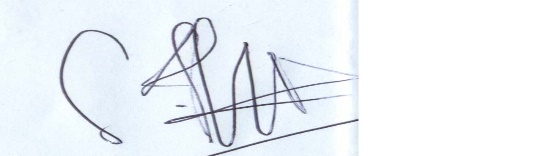 Shine Pintor Siolemba Patiro